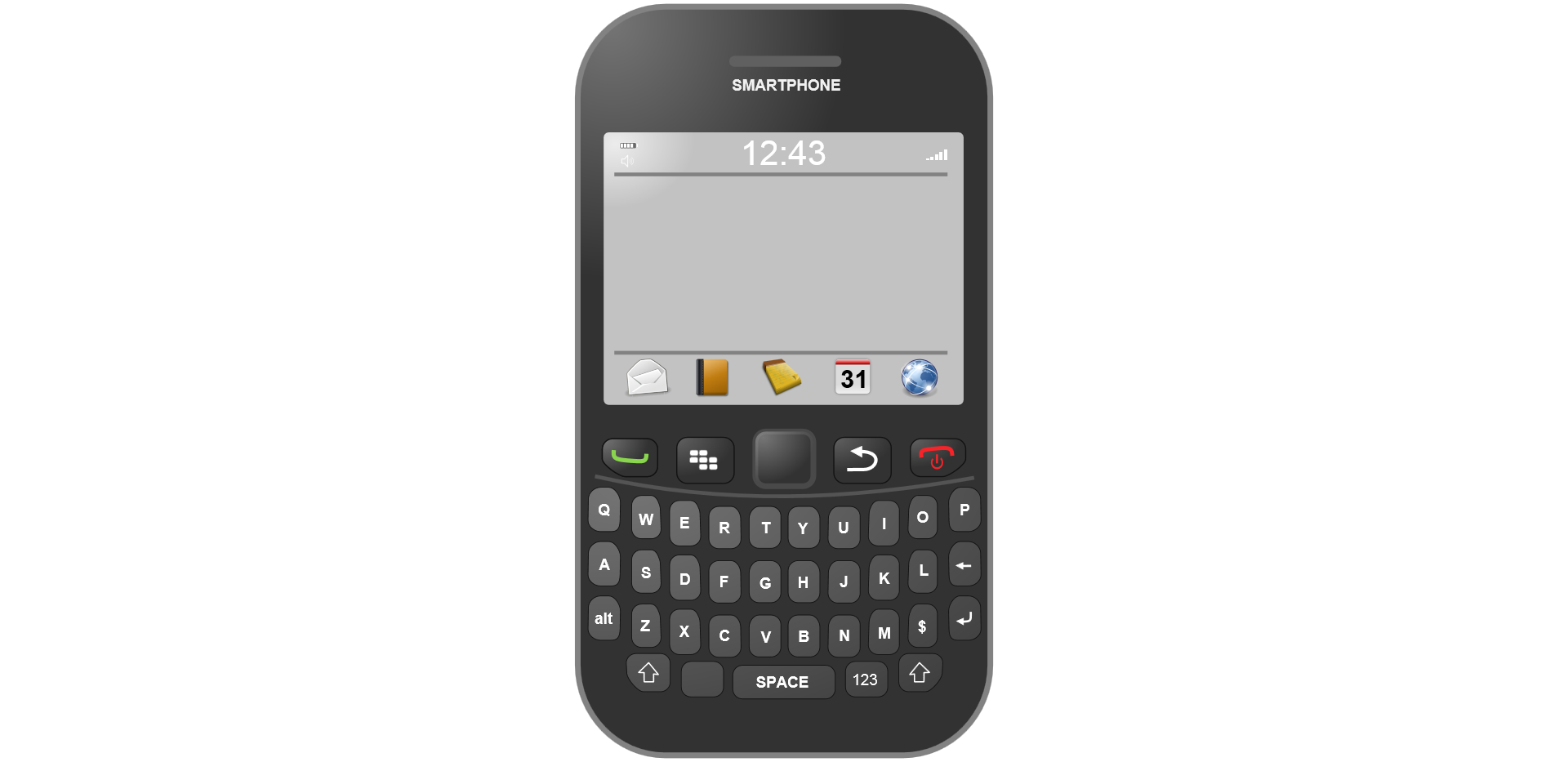 Stellen Sie sich vor, dass Sie Hirte aus der biblischen Weihnachtsgeschichte sind. Verfassen Sie einen Chat mit Ihrem Freund, dem Sie von den Ereignissen berichten. ODER:Stellen Sie sich vor, dass Sie eine von den Personen aus der koranischen Geburtsgeschichte sind, die Maryam nach der Geburt begegnen. Verfassen Sie einen Chat mit Ihrem Freund, dem Sie von den Ereignissen berichten. M6dChat zur GeburtsgeschichteUE „Jesus in Bibel und Koran“ | BBS | K. Augst